                                                                                  МОБУ  Кульчумовская ООШИнформация о проведенных мероприятиях в  Кульчумовской  школе в целях сохранения исторической памяти и в ознаменование 75-летия Победы в Великой Отечественной войне 1941-1945 годов.  В  нашей  школе  с  начала  учебного  года  были  проведены  следующие  мероприятия:2 сентября прошел  Урок  Победы, с приглашением  подростка  войны  Гумерова  Низамутдина Ахмадиевича.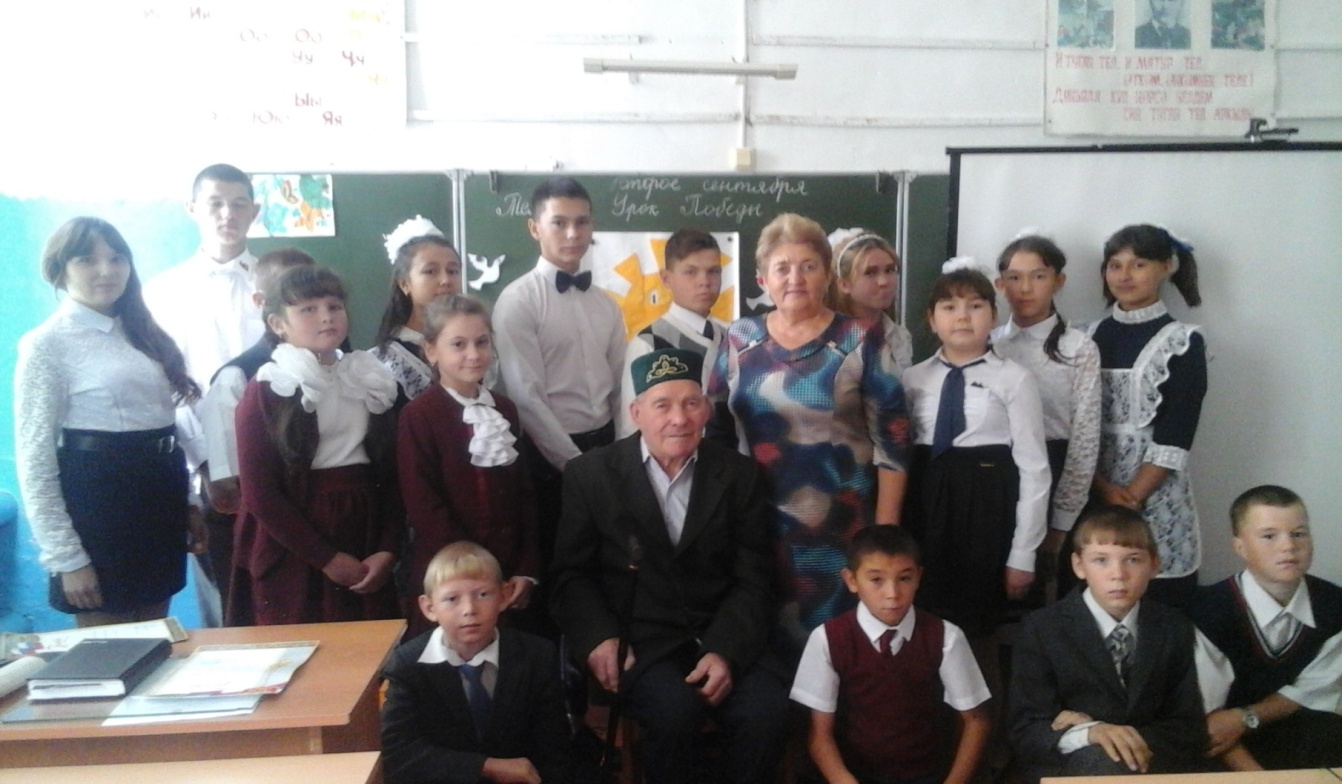   Был  составлен  план  мероприятий  и  оформлен  стенд.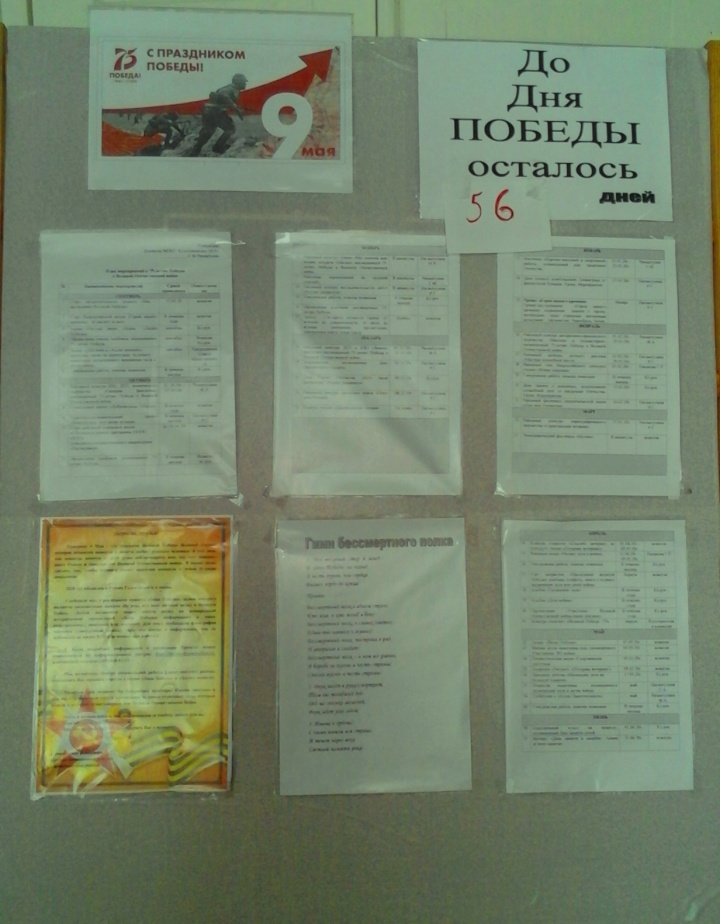 В сентябре  была проведена Акция «Чистый двор», уборка  «Аллеи Победы».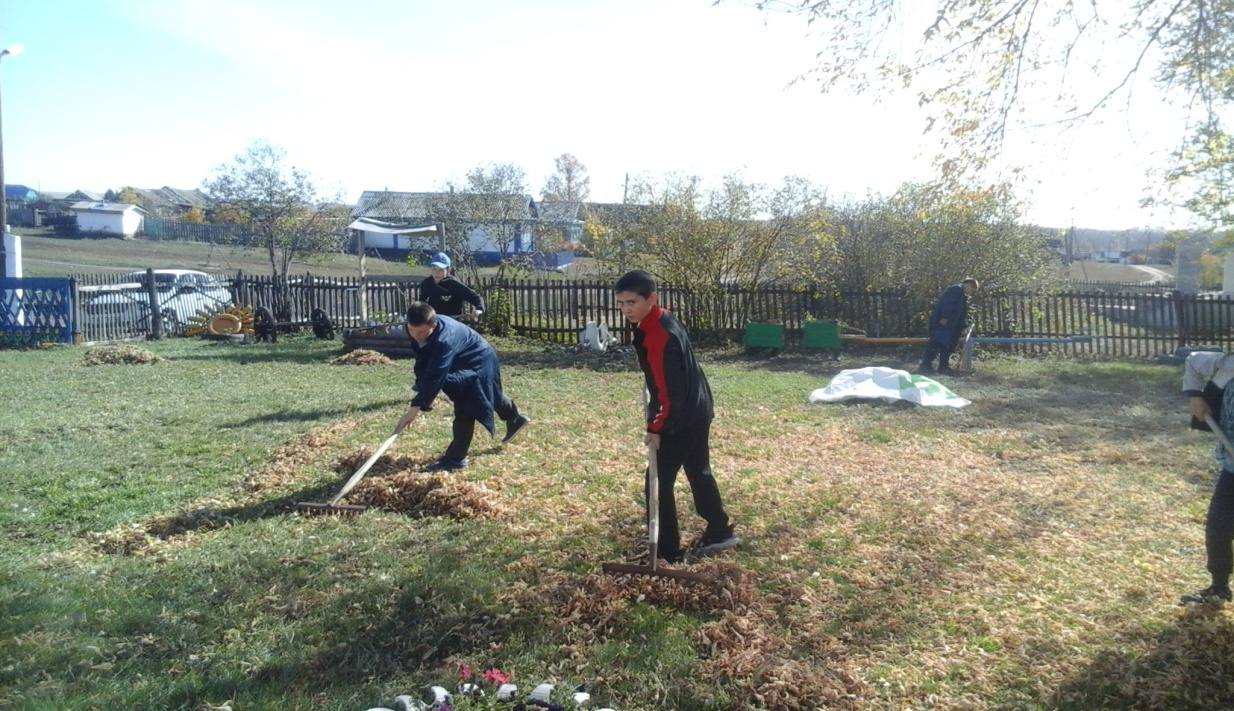 Начальные классы и ученики  старшего  звена  начали  оформление  альбомов посвященных  детям  войны и подросткам  войны.19 сентября прошла Акция  субботник в «Аллее женщин», прополка, также на территории  будущего памятника, посвященного женщинам тыла и детям войны.Ученики  нашей  школы участвовали  в районном  конкурсе  ИЗО, ДПТ, технического творчества «Осенние фантазии», посвященный 75-летию Победы в Великой Отечественной войне. Исмагилов Ильдар(8 кл) получил 1 место в  конкурсе  фотографий. Рахматулина Илюза (4 кл) получила 2 место за работу «Красавица осень»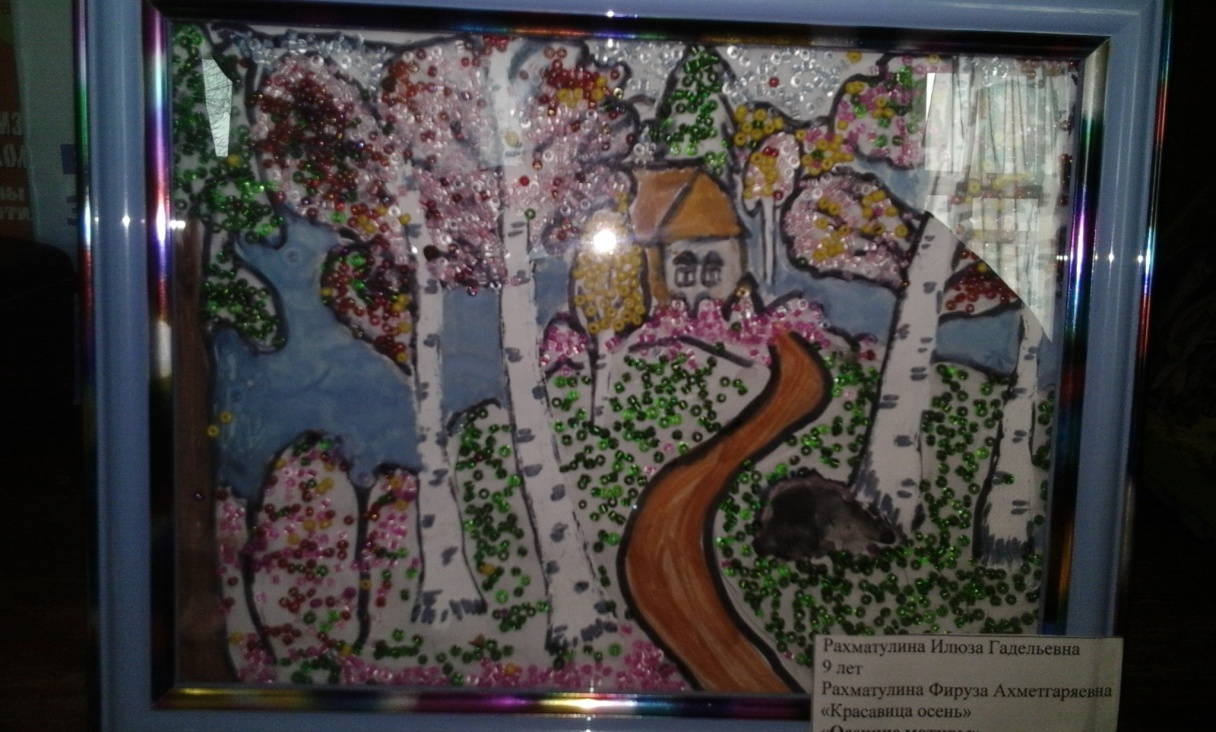 Ученица 9 класса Нигматуллина Алина получила 2 место в конкурсе  фотографий.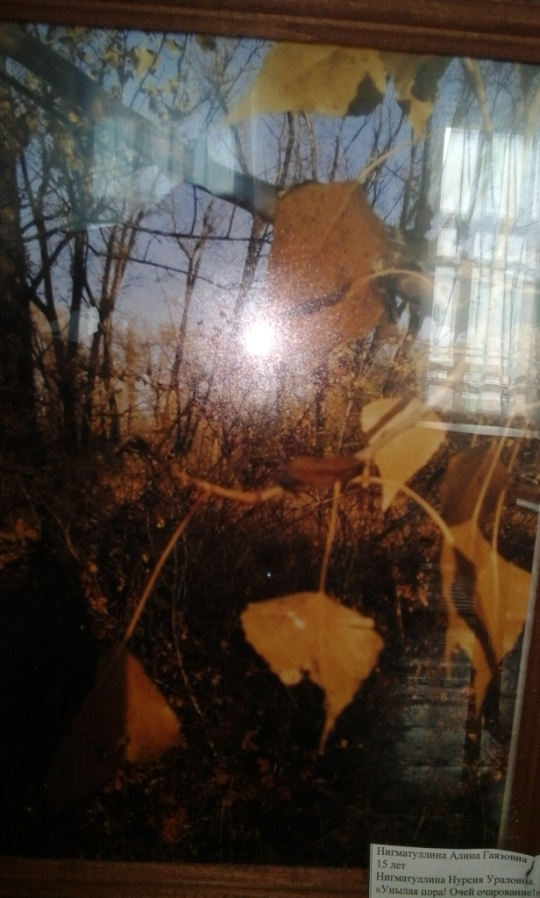 Были   проведены  мероприятия, приуроченные  к международному дню Памяти Жертв Холокоста. Открытый урок «Холокост…Помнить или забыть?» в 5-9 классах, классный час в 2-4 классах «Письмо девочки Анны.Прошел  ряд  мероприятий  посвященных  снятию  блокады  Ленинграда. Выставка рисунков «Дорога жизни».Урок мужества в 6 классе  «Дети блокадного Ленинграда» Ученики 7-9 классов  просмотрели  видеофильм «Блокадный хлеб»В  начальных  классах  прошел  урок  памяти  «Блокадный хлеб».Ученики 5-7 классов  посетили сельскую  библиотеку, где  ознакомились с выставкой книг посвященных Афганской войне.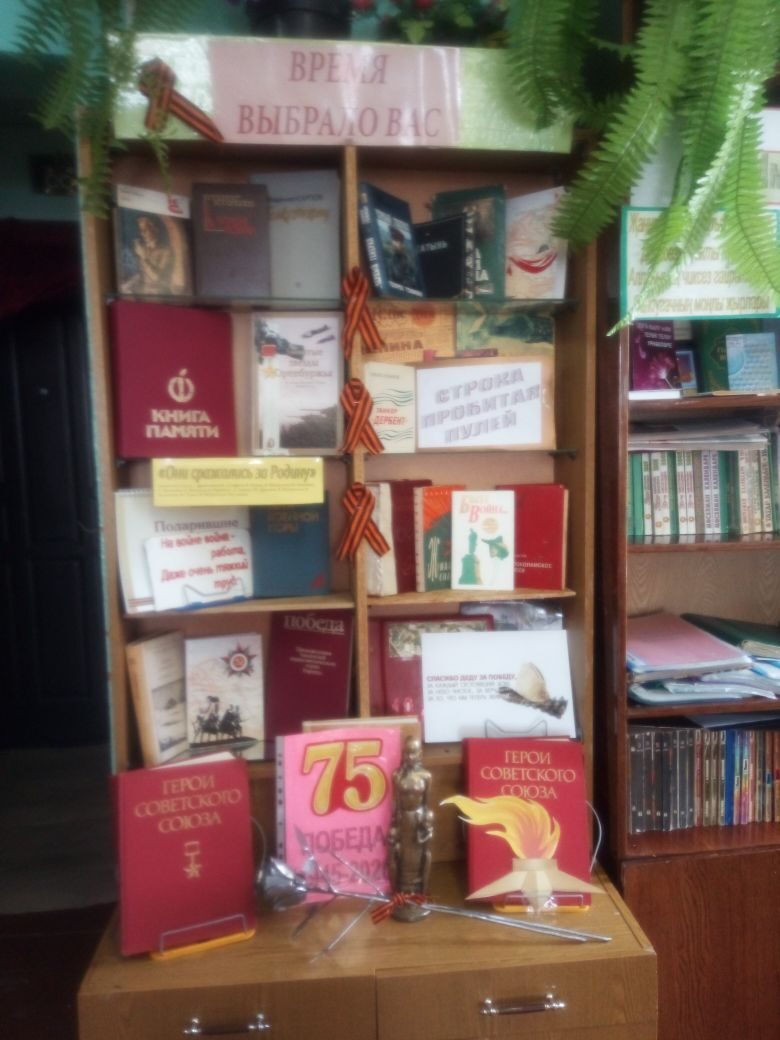 Ученица  9 класса Нигматуллина  Алина  участвовала   в  областном  конкурсе  исследовательских  работ. Она  приготовила видеофильм «Афганская  война  - в жизни  моих  земляков».Ученик  8 класса Исмагилов  Ильдар  написал  статью  в  газету  «Пульс  дня»  о  своем  прадедушке -  Шаяхметовом Хуснулхаке  Хасановиче- участнике  ВОвойны.Продолжается сбор материала   для  альбома «Дети  и  подростки  войны».С этой  целью каждый класс посещает  пожилых  людей, чье детство пришлось на годы Великой  Отечественной войны.Ученики  5-6 классов(классный руководитель Нигматуллина Н.У.) посетили Нигматулину  Гашию Нуримановну.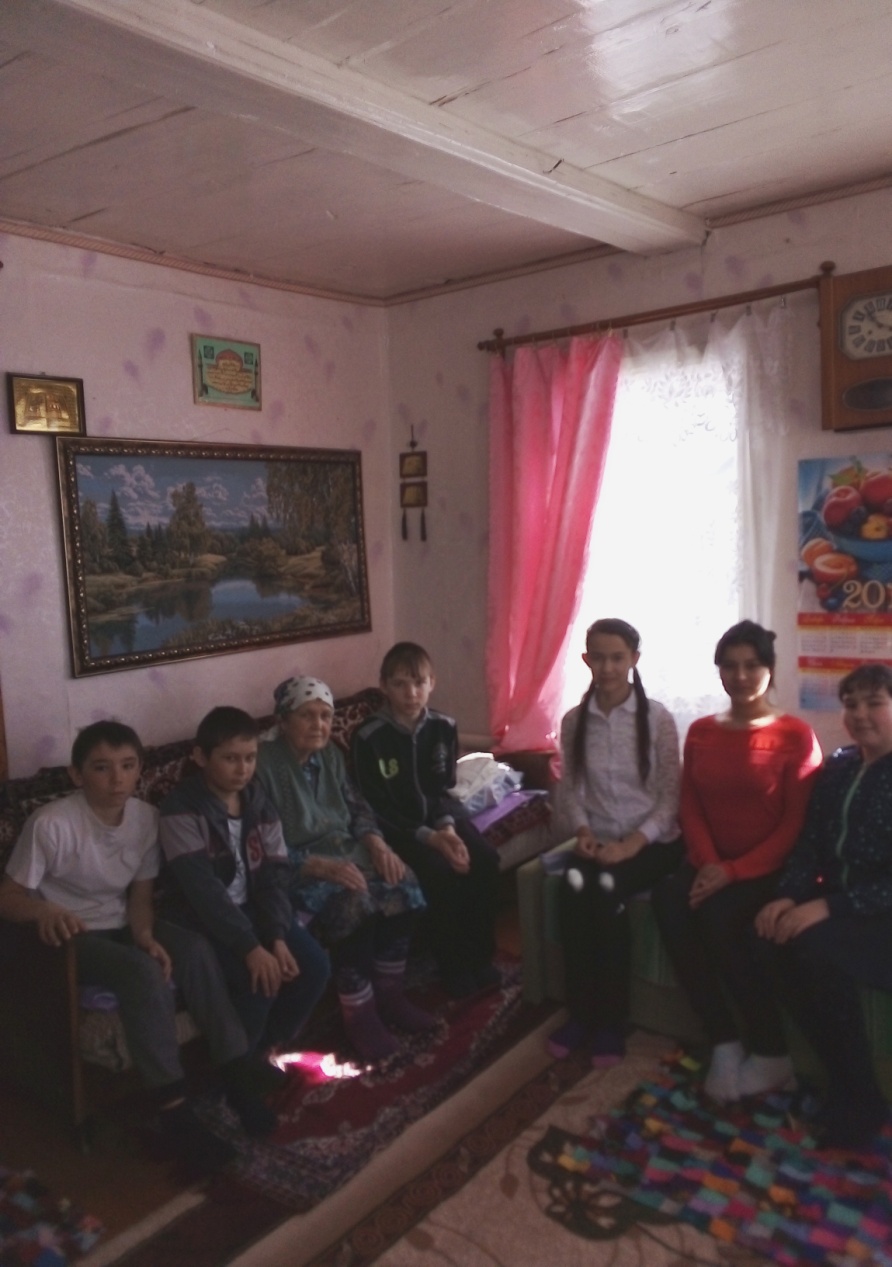 Учащиеся кружка «Юный краевед» посетили  подростка  войны  Мухаметова Гакифа  Сабирьяновича.Ученики  начальных классов  посетили  Шаяхметовых  Зульхабиру  Нуривну  и  Гаптельхая Ханнановича.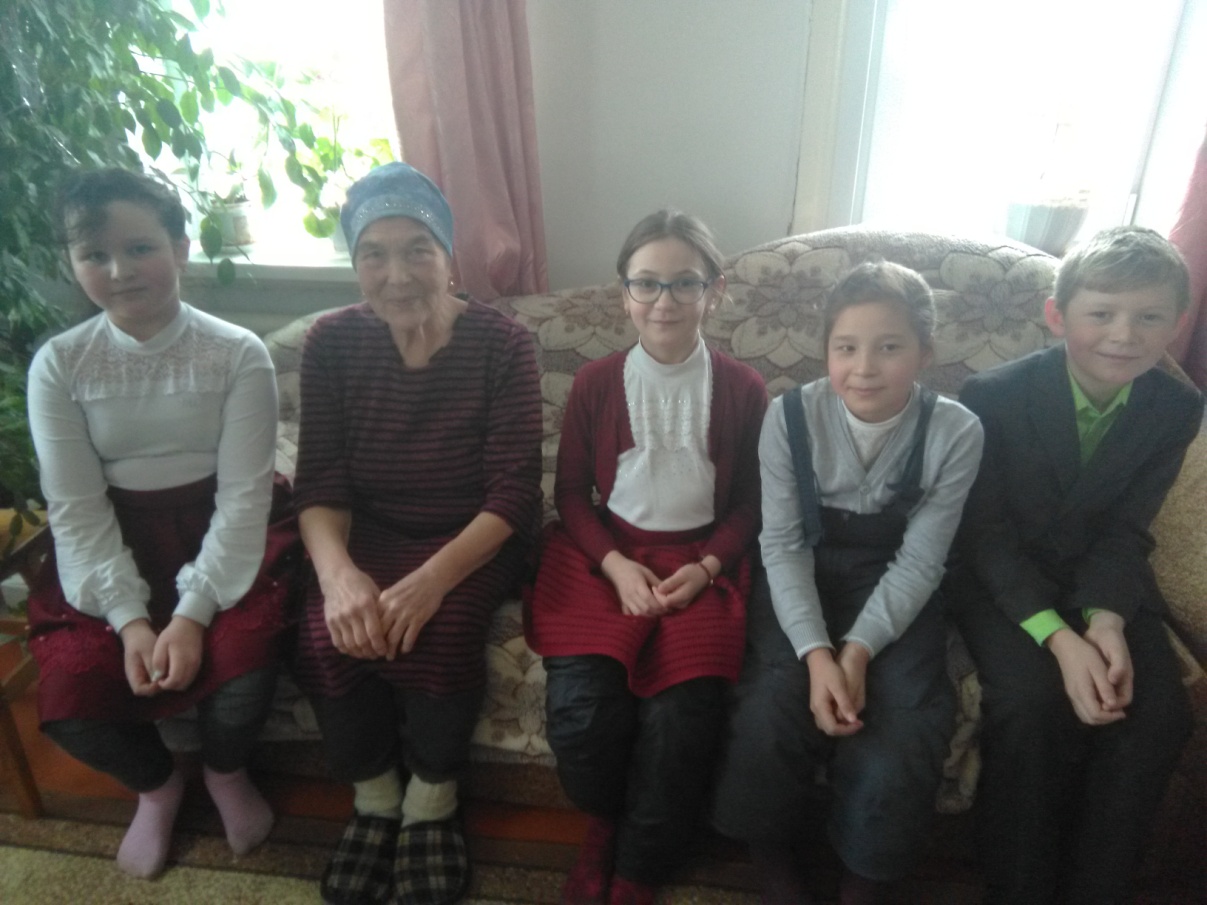 